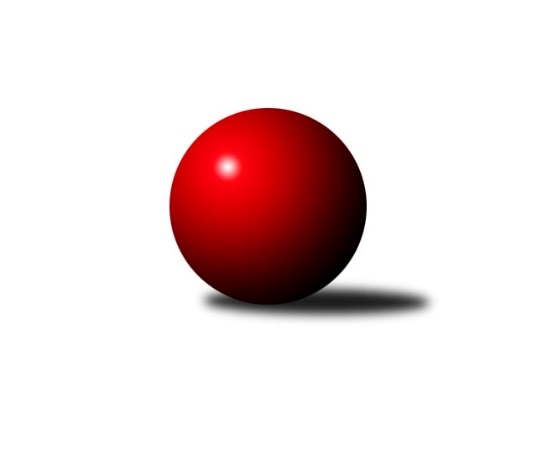 Č.7Ročník 2017/2018	8.11.2017Nejlepšího výkonu v tomto kole: 1656 dosáhlo družstvo: TJ Jiskra Rýmařov ˝C˝Meziokresní přebor-Bruntál, Opava 2017/2018Výsledky 7. kolaSouhrnný přehled výsledků:TJ Opava ˝D˝	- TJ Kovohutě Břidličná ˝C˝	0:10	1483:1593		6.11.TJ Sokol Chvalikovice˝C˝	- TJ Horní Benešov ˝E˝	6:4	1400:1382		6.11.KK PEPINO Bruntál	- TJ Sokol Chvalíkovice ˝B˝	8:2	1579:1454		6.11.KK Minerva Opava ˝C˝	- TJ Kovohutě Břidličná ˝B˝	4:6	1530:1541		6.11.TJ Jiskra Rýmařov ˝C˝	- RSKK Raciborz	8:2	1656:1649		6.11.TJ Kovohutě Břidličná ˝C˝	- KK Minerva Opava ˝C˝	8:2	1528:1386		8.11.Tabulka družstev:	1.	KK PEPINO Bruntál	7	6	0	1	45 : 17 	 	 1580	12	2.	TJ Jiskra Rýmařov ˝C˝	7	6	0	1	43 : 19 	 	 1569	12	3.	TJ Kovohutě Břidličná ˝B˝	7	4	0	3	38 : 24 	 	 1571	8	4.	RSKK Raciborz	7	4	0	3	37 : 25 	 	 1581	8	5.	TJ Horní Benešov ˝E˝	7	4	0	3	35 : 27 	 	 1546	8	6.	TJ Sokol Chvalíkovice ˝B˝	7	4	0	3	33 : 29 	 	 1533	8	7.	TJ Kovohutě Břidličná ˝C˝	7	4	0	3	30 : 32 	 	 1560	8	8.	KK Minerva Opava ˝C˝	7	2	0	5	27 : 35 	 	 1447	4	9.	TJ Sokol Chvalikovice˝C˝	7	1	0	6	13 : 49 	 	 1461	2	10.	TJ Opava ˝D˝	7	0	0	7	9 : 53 	 	 1428	0Podrobné výsledky kola:	 TJ Opava ˝D˝	1483	0:10	1593	TJ Kovohutě Břidličná ˝C˝	Lenka Markusová	 	 205 	 182 		387 	 0:2 	 402 	 	193 	 209		Ota Pidima	Petr Bracek.	 	 192 	 169 		361 	 0:2 	 393 	 	189 	 204		Ladislav Stárek st.	Vilibald Marker	 	 189 	 191 		380 	 0:2 	 399 	 	208 	 191		Jiří Večeřa	Jiří Novák	 	 154 	 201 		355 	 0:2 	 399 	 	201 	 198		Pavel Veselkarozhodčí: Nejlepší výkon utkání: 402 - Ota Pidima	 TJ Sokol Chvalikovice˝C˝	1400	6:4	1382	TJ Horní Benešov ˝E˝	Dominik Žiga	 	 166 	 177 		343 	 0:2 	 357 	 	174 	 183		Roman Swaczyna	Denis Vítek	 	 160 	 197 		357 	 2:0 	 303 	 	151 	 152		Lukáš Zahumenský	Jakub Nosek *1	 	 159 	 163 		322 	 0:2 	 361 	 	184 	 177		Martin Švrčina	Jonas Műckstein	 	 178 	 200 		378 	 2:0 	 361 	 	177 	 184		Miroslav Petřek st.rozhodčí: střídání: *1 od 50. hodu Patrik KostkaNejlepší výkon utkání: 378 - Jonas Műckstein	 KK PEPINO Bruntál	1579	8:2	1454	TJ Sokol Chvalíkovice ˝B˝	Lukáš Janalík	 	 214 	 175 		389 	 2:0 	 370 	 	199 	 171		David Beinhauer	Josef Novotný	 	 203 	 195 		398 	 2:0 	 316 	 	146 	 170		Daniel Beinhauer	Jan Mlčák	 	 196 	 210 		406 	 2:0 	 376 	 	190 	 186		Otto Mückstein	Richard Janalík	 	 207 	 179 		386 	 0:2 	 392 	 	186 	 206		Dalibor Krejčiříkrozhodčí: Nejlepší výkon utkání: 406 - Jan Mlčák	 KK Minerva Opava ˝C˝	1530	4:6	1541	TJ Kovohutě Břidličná ˝B˝	Gabriela Beinhauerová	 	 186 	 207 		393 	 2:0 	 380 	 	179 	 201		Anna Dosedělová	Zuzana Šafránková	 	 187 	 179 		366 	 0:2 	 372 	 	176 	 196		Luděk Häusler	Lenka Hrnčířová	 	 185 	 194 		379 	 0:2 	 405 	 	197 	 208		Jaroslav Zelinka	Oldřich Tomečka	 	 215 	 177 		392 	 2:0 	 384 	 	169 	 215		Josef Kočařrozhodčí: Nejlepší výkon utkání: 405 - Jaroslav Zelinka	 TJ Jiskra Rýmařov ˝C˝	1656	8:2	1649	RSKK Raciborz	Pavel Švan	 	 192 	 212 		404 	 2:0 	 397 	 	201 	 196		Artur Tokarski	Miroslav Langer	 	 198 	 206 		404 	 2:0 	 394 	 	194 	 200		Slawomir Holynski	Pavel Přikryl	 	 203 	 225 		428 	 2:0 	 422 	 	218 	 204		Krzysztof Wróblewski	Stanislav Lichnovský	 	 203 	 217 		420 	 0:2 	 436 	 	220 	 216		Mariusz Gierczakrozhodčí: Nejlepší výkon utkání: 436 - Mariusz Gierczak	 TJ Kovohutě Břidličná ˝C˝	1528	8:2	1386	KK Minerva Opava ˝C˝	Miroslav Smékal	 	 170 	 197 		367 	 2:0 	 352 	 	166 	 186		Stanislav Troják	Pavel Veselka	 	 201 	 170 		371 	 2:0 	 339 	 	183 	 156		Radek Fischer	Ota Pidima	 	 202 	 204 		406 	 2:0 	 309 	 	164 	 145		Lenka Hrnčířová	Pavel Veselka	 	 196 	 188 		384 	 0:2 	 386 	 	198 	 188		Oldřich Tomečkarozhodčí: Nejlepší výkon utkání: 406 - Ota PidimaPořadí jednotlivců:	jméno hráče	družstvo	celkem	plné	dorážka	chyby	poměr kuž.	Maximum	1.	Eva Zdražilová 	TJ Horní Benešov ˝E˝	424.63	283.8	140.9	6.5	2/3	(441)	2.	Mariusz Gierczak 	RSKK Raciborz	408.13	290.1	118.1	8.9	4/4	(436)	3.	Pavel Švan 	TJ Jiskra Rýmařov ˝C˝	406.25	289.5	116.8	9.0	3/4	(454)	4.	Gabriela Beinhauerová 	KK Minerva Opava ˝C˝	405.58	284.5	121.1	8.6	4/5	(450)	5.	Tomáš Janalík 	KK PEPINO Bruntál	405.13	274.6	130.5	6.0	4/4	(413)	6.	Anna Dosedělová 	TJ Kovohutě Břidličná ˝B˝	404.30	289.2	115.1	10.7	5/5	(416)	7.	Jaroslav Zelinka 	TJ Kovohutě Břidličná ˝B˝	403.93	281.8	122.1	8.2	5/5	(448)	8.	Ota Pidima 	TJ Kovohutě Břidličná ˝C˝	401.70	286.7	115.0	8.8	5/5	(417)	9.	Pavel Přikryl 	TJ Jiskra Rýmařov ˝C˝	399.56	282.8	116.8	9.6	4/4	(429)	10.	Krzysztof Wróblewski 	RSKK Raciborz	398.81	273.2	125.6	7.4	4/4	(422)	11.	Jan Mlčák 	KK PEPINO Bruntál	398.78	280.1	118.7	6.9	3/4	(411)	12.	Jiří Večeřa 	TJ Kovohutě Břidličná ˝C˝	398.40	285.7	112.7	9.2	5/5	(424)	13.	Richard Janalík 	KK PEPINO Bruntál	398.25	272.5	125.8	7.5	4/4	(443)	14.	Stanislav Lichnovský 	TJ Jiskra Rýmařov ˝C˝	396.13	274.8	121.4	8.2	4/4	(428)	15.	Dalibor Krejčiřík 	TJ Sokol Chvalíkovice ˝B˝	393.69	281.6	112.1	7.1	4/4	(437)	16.	Miroslav Langer 	TJ Jiskra Rýmařov ˝C˝	393.42	274.4	119.0	8.6	3/4	(414)	17.	Roman Swaczyna 	TJ Horní Benešov ˝E˝	393.17	269.2	124.0	8.3	3/3	(411)	18.	Artur Tokarski 	RSKK Raciborz	392.25	272.1	120.2	7.5	4/4	(405)	19.	Josef Novotný 	KK PEPINO Bruntál	388.50	271.0	117.5	8.5	3/4	(410)	20.	Josef Kočař 	TJ Kovohutě Břidličná ˝B˝	387.25	270.7	116.6	10.8	4/5	(424)	21.	Jonas Műckstein 	TJ Sokol Chvalikovice˝C˝	386.25	273.6	112.6	9.1	4/4	(418)	22.	Miroslav Smékal 	TJ Kovohutě Břidličná ˝C˝	385.75	274.3	111.5	11.6	4/5	(411)	23.	Otto Mückstein 	TJ Sokol Chvalíkovice ˝B˝	385.50	283.5	102.0	10.9	4/4	(409)	24.	Miroslav Petřek  st.	TJ Horní Benešov ˝E˝	383.67	277.8	105.9	9.1	3/3	(426)	25.	Slawomir Holynski 	RSKK Raciborz	383.00	279.3	103.8	9.3	4/4	(394)	26.	David Beinhauer 	TJ Sokol Chvalíkovice ˝B˝	380.50	269.3	111.2	12.3	3/4	(422)	27.	Martin Švrčina 	TJ Horní Benešov ˝E˝	380.50	271.8	108.8	13.0	2/3	(393)	28.	Pavel Veselka 	TJ Kovohutě Břidličná ˝C˝	376.00	274.1	101.9	13.1	4/5	(399)	29.	Denis Vítek 	TJ Sokol Chvalikovice˝C˝	370.00	271.4	98.6	11.6	3/4	(403)	30.	Radek Fischer 	KK Minerva Opava ˝C˝	368.30	256.1	112.2	8.4	5/5	(408)	31.	Luděk Häusler 	TJ Kovohutě Břidličná ˝B˝	366.38	262.5	103.9	12.4	4/5	(374)	32.	Lenka Markusová 	TJ Opava ˝D˝	366.00	265.9	100.1	13.4	4/4	(394)	33.	Roman Škrobánek 	TJ Opava ˝D˝	365.75	267.8	98.0	15.5	4/4	(394)	34.	Patrik Kostka 	TJ Sokol Chvalikovice˝C˝	363.67	272.8	90.9	14.1	3/4	(374)	35.	Vladislav Kobelár 	TJ Opava ˝D˝	363.58	268.4	95.2	13.0	4/4	(427)	36.	Daniel Beinhauer 	TJ Sokol Chvalíkovice ˝B˝	359.88	259.5	100.4	13.3	4/4	(422)	37.	Stanislav Troják 	KK Minerva Opava ˝C˝	358.75	267.0	91.8	16.3	4/5	(402)	38.	Dominik Žiga 	TJ Sokol Chvalikovice˝C˝	349.92	260.6	89.3	15.2	4/4	(363)	39.	Markéta Jašková 	TJ Opava ˝D˝	346.67	251.0	95.7	14.0	3/4	(383)	40.	Lukáš Zahumenský 	TJ Horní Benešov ˝E˝	324.75	236.0	88.8	18.3	2/3	(358)		Petr Kozák 	TJ Horní Benešov ˝E˝	437.75	300.3	137.5	5.0	1/3	(459)		Marek Hynar 	TJ Sokol Chvalíkovice ˝B˝	417.83	286.8	131.0	5.0	2/4	(428)		Leoš Řepka ml. 	TJ Kovohutě Břidličná ˝B˝	398.00	283.0	115.0	8.7	3/5	(418)		Lukáš Janalík 	KK PEPINO Bruntál	398.00	284.5	113.5	2.5	1/4	(407)		Přemysl Janalík 	KK PEPINO Bruntál	395.50	267.0	128.5	9.0	2/4	(422)		Oldřich Tomečka 	KK Minerva Opava ˝C˝	382.83	275.0	107.8	8.3	3/5	(417)		Ladislav Stárek st. 	TJ Kovohutě Břidličná ˝C˝	382.17	262.3	119.8	8.3	3/5	(393)		Dariusz Jaszewski 	RSKK Raciborz	375.00	265.0	110.0	7.5	1/4	(380)		František Ocelák 	KK PEPINO Bruntál	354.50	251.5	103.0	12.5	2/4	(356)		Petr Bracek. 	TJ Opava ˝D˝	351.00	241.5	109.5	8.5	1/4	(361)		Jakub Nosek 	TJ Sokol Chvalikovice˝C˝	351.00	257.3	93.8	13.8	2/4	(385)		Luděk Bambušek 	TJ Jiskra Rýmařov ˝C˝	348.00	252.5	95.5	14.5	2/4	(378)		Jiří Novák 	TJ Opava ˝D˝	345.33	252.7	92.7	16.3	1/4	(357)		Lenka Hrnčířová 	KK Minerva Opava ˝C˝	344.00	251.5	92.5	18.0	2/5	(379)		Martin Kaduk 	KK PEPINO Bruntál	335.00	232.0	103.0	10.0	1/4	(335)		Zuzana Šafránková 	KK Minerva Opava ˝C˝	326.50	249.3	77.2	17.3	3/5	(377)		Vilibald Marker 	TJ Opava ˝D˝	321.50	229.4	92.1	17.1	2/4	(380)Sportovně technické informace:Starty náhradníků:registrační číslo	jméno a příjmení 	datum startu 	družstvo	číslo startu23936	Tomáš Červenka	06.11.2017	TJ Sokol Chvalikovice˝C˝	5x
Hráči dopsaní na soupisku:registrační číslo	jméno a příjmení 	datum startu 	družstvo	Program dalšího kola:8. kolo13.11.2017	po	17:00	TJ Sokol Chvalíkovice ˝B˝ - KK Minerva Opava ˝C˝	13.11.2017	po	17:00	TJ Horní Benešov ˝E˝ - KK PEPINO Bruntál	13.11.2017	po	17:00	TJ Opava ˝D˝ - TJ Jiskra Rýmařov ˝C˝	13.11.2017	po	17:00	TJ Kovohutě Břidličná ˝C˝ - TJ Kovohutě Břidličná ˝B˝	13.11.2017	po	18:00	RSKK Raciborz - TJ Sokol Chvalikovice˝C˝	Nejlepší šestka kola - absolutněNejlepší šestka kola - absolutněNejlepší šestka kola - absolutněNejlepší šestka kola - absolutněNejlepší šestka kola - dle průměru kuželenNejlepší šestka kola - dle průměru kuželenNejlepší šestka kola - dle průměru kuželenNejlepší šestka kola - dle průměru kuželenNejlepší šestka kola - dle průměru kuželenPočetJménoNázev týmuVýkonPočetJménoNázev týmuPrůměr (%)Výkon3xMariusz GierczakRaciborz4363xMariusz GierczakRaciborz108.444365xPavel PřikrylRýmařov C4281xJan MlčákPEPINO107.624061xKrzysztof WróblewskiRaciborz4221xOta PidimaBřidličná C107.094022xStanislav LichnovskýRýmařov C4202xPavel PřikrylRýmařov C106.454281xJan MlčákPEPINO4061xPavel VeselkaBřidličná C106.293992xJaroslav ZelinkaBřidličná B4052xJiří VečeřaBřidličná C106.29399